CEVAPLAR: 1-D    2-B    3-E    4-B    5-C    6-A    7-B    8-D    9-B    10-D    
Soru 1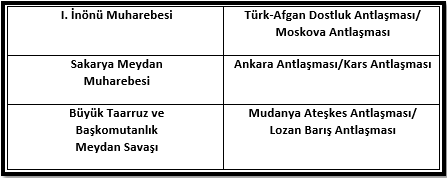 Yukarıda verilen tablo incelendiğinde aşağıdakilerden hangisine ulaşılamaz?A) Askerî alandaki başarıların siyasal alandaki başarıları etkilediğine
B) İmzalanan antlaşmaların yeni Türkiye Devleti’nin tanınmasını sağladığına
C) Mudanya Ateşkes Antlaşması ile Millî Mücadele’nin savaş döneminin sona erdiğine
D) Kars Antlaşması ile Türkiye-İran sınırının son şeklini aldığına
E) Türkiye’yi tanıyan ilk Müslüman devletin Afganistan olduğuna

Soru 2Kuvay-ı Millîye’nin Millî Mücadele Dönemi’nde sağladığı faydalar arasında aşağıdakilerden hangisi yoktur?A) TBMM’ye karşı çıkan iç ayaklanmaların bastırılmasında etkili olmuştur.
B) Yurdu işgallerden kurtarmıştır.
C) Ulusal bilinci uyandırmış ve mücadele ruhunu körüklemiştir.
D) Türk halkının işgaller karşısında sessiz kalmayacağını göstermiştir.
E) Halka moral sağlamış ve kurtuluş umudunu güçlendirmiştir.

Soru 3I. Mondros Ateşkes Antlaşması,II. İzmir’in işgal edilmesi,III. Azınlıkların faaliyetleriYukarıdakilerden hangileri Kuvay-ı Millîye’nin kurulmasına etki etmiştir?A) Yalnız I
B) I ve II
C) I ve III
D) II ve III
E) I, II ve III

Soru 4I. Amasya GenelgesiII. Amasya GörüşmeleriIII. Sivas KongresiIV. Erzurum KongresiYukarıdaki gelişmelerin kronolojik sıralanışı aşağıdaki hangi seçenekte doğru olarak verilmiştir?A) I - II - III - IV
B) I - IV - III - II
C) II - I - IV - III
D) II - IV - I - III
E) III - I - IV - II

Soru 5Aşağıda verilen Millî Mücadele Dönemi’ne ait bilgilerden hangisi yanlıştır?A) Erzurum Kongresi’nde millî sınırlardan ilk kez bahsedilmiştir.
B) Amasya Genelgesi’nde Millî Mücadele’nin gerekçesi, amacı ve yöntemi belirtilmiştir.
C) Amasya Genelgesi ile İstanbul Hükümeti ilk kez Temsil Heyetinin hukuksal varlığını tanımıştır.
D) Sivas Kongresi’nde manda ve himaye kesin olarak reddedilmiştir.
E) Misak-ı Millî kararları Son Osmanlı Mebusan Meclisi'nde kabul edilmiştir.

Soru 6Osmanlı Mebuslar Meclisi tarafından onaylanan Misak-ı Millî’de; “Her devlet gibi bizim de tam bağımsızlığa ve serbestliğe ihtiyacımız vardır. Bu yaşamamızın ve geleceğimizin esasıdır, bu nedenle siyasi, adli ve mali gelişmemizi önleyecek sınırlamalara karşıyız.” denilmiştir.Bu karar ile aşağıdakilerden hangisi savunulmaktadır?A) Kapitülasyonların kaldırılması
B) Savaş durumuna son verilmesi
C) Çağın teknolojisinin takip edilmesi
D) Türk ülkesinin sınırlarının çizilmesi
E) Azınlık haklarında eşitliğin gözetilmesi

Soru 7M. Kemal’in Millî Mücadele yıllarında “millî irade” kavramını kullanmaya özen göstermesi ve TBMM’nin “Hâkimiyet Milletindir.” ilkesini benimsemesi ile ulaşılmak istenen temel amaç aşağıdakilerden hangisidir?A) İşgalleri engellemek için güçlü bir devletin himayesine girme fikrini kabul ettirmek
B) Milletin egemenliğine dayalı bağımsız bir devlet kurma fikrini yaygınlaştırmak
C) Savaş bitinceye kadar milletin padişaha bağlılığını arttırmak
D) İtilaf devletlerini oyalamak
E) İstanbul Hükümeti ile siyasi yakınlaşmayı sağlamak

Soru 8Aşağıdakilerden hangisi I.TBMM Dönemi’ne ait bir faaliyet değildir?A) Saltanatın kaldırılması
B) İstiklal Marşı’nın kabulü
C) Lozan Görüşmelerine başlanması
D) Lozan Antlaşması’nın onaylanması
E) Düzenli ordunun kurulması

Soru 9Aşağıdakilerden hangisi TBMM’nin ayaklanmalara karşı aldığı tedbirlerden birisi değildir?A) Hıyanet-i Vataniye Kanunu’nun çıkarılması
B) Sivas Kongresinin toplanması
C) Hâkimiyet-i Milliye Gazetesi’nin çıkarılması
D) Ankara müftüsünün fetva yayınlaması
E) Anadolu Ajansı’nın kurulması

Soru 10Aşağıdakilerden hangisi Mondros Ateşkes Antlaşması’ndan sonra ortaya çıkan millî cemiyetlerin ortak özelliklerinden değildir?A) Sivas Kongresinde birleştirilmeleri
B) Bölgesel nitelikte olmaları
C) Bağımsızlık duygusuyla kurulmaları
D) Ulusal egemenliği gerçekleştirmek istemeleri
E) İşgallere karşı çıkmaları

